Podklad k přípravě závazku VÝZKUMNÝ ÚSTAV ROSTLINNÉ VÝROBY v.v.i.Drnovská 507161 06 Praha 6-Ruzynětelefon: 233 022 111IČO: 00027006 DIČ: CZ00027006Objednávka číslo OB-2021-00000099Dodavatel	Číslo objednávky uvádějte na faktuře, jinak nebude faktura proplacena|ng. Pavel KorbelDodávka elektroinstalace – akce serverovna HP					109 643,- vč. DPH	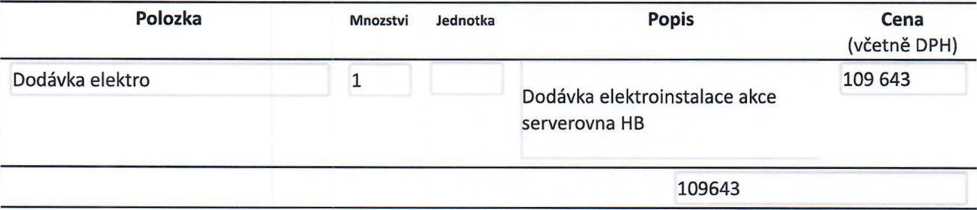 vyřizuje:	Datum:	25. 1.2021Fakturujte:Výzkumný ústav rostlinné výroby v.v.i. Drnovská 507 161 06 Praha 6IČO: 00027006DIČ: CZ 00027006Bank.spojení: 25635061/0100https://dms.vurv.cz/sites/Uctarna/_layouts/15/Print.FormServer.aspx